How complex is your sequence?How many different steps might be involved - with simple sequences possibly having 5 or fewer steps, and complex sequences involving many more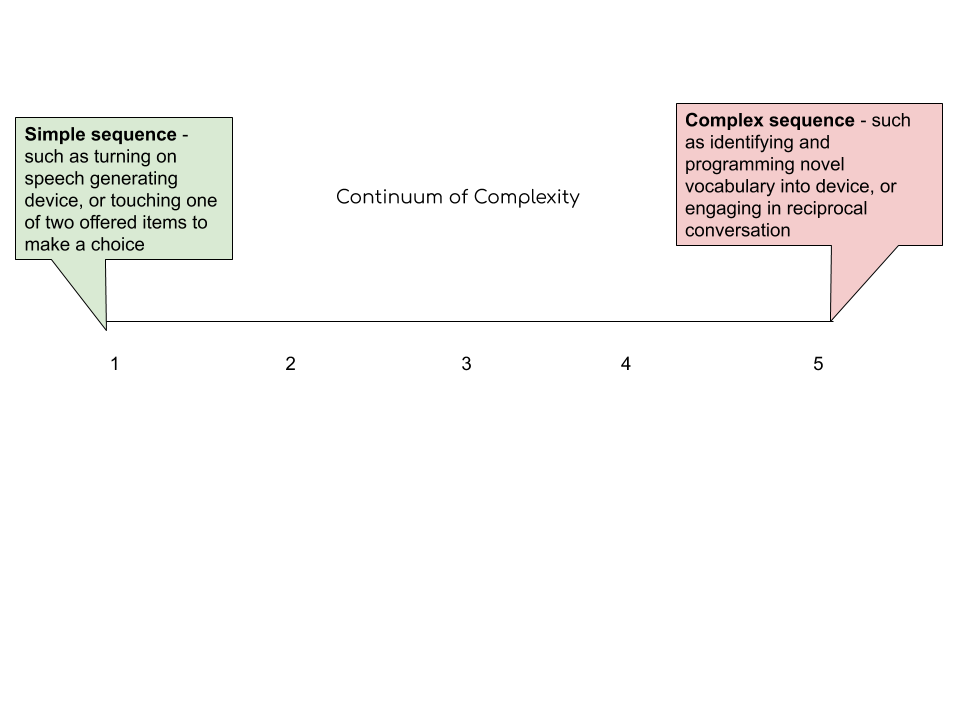 How many people should implement this chaining intervention?How complex do you expect the sequence might feel for your communicator?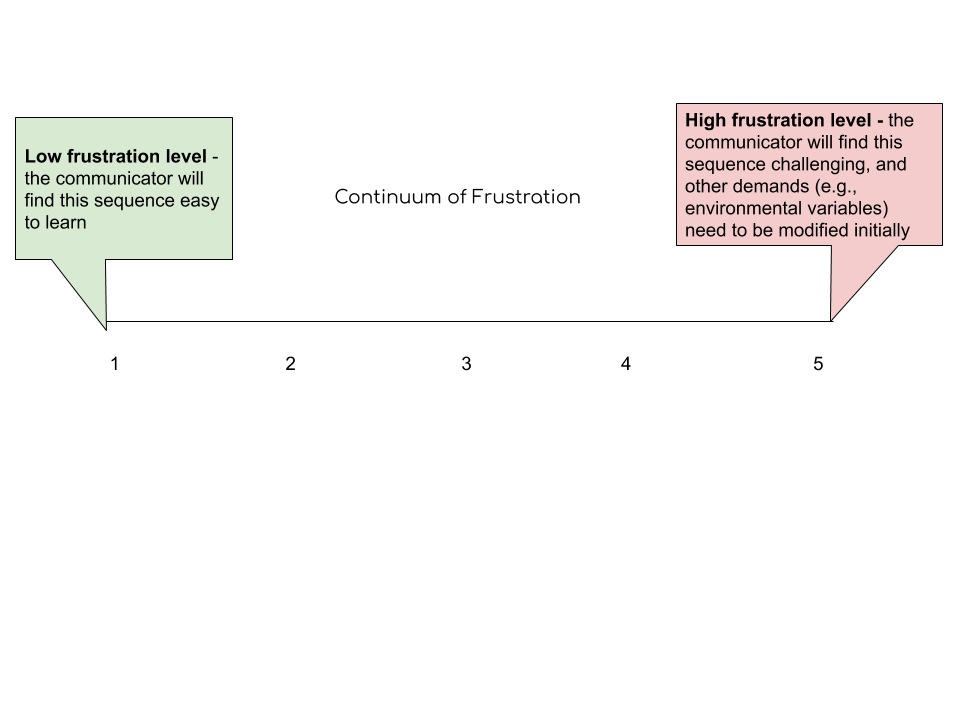 How complex do you expect the sequence might feel to the least trained person who will be asked to implement the sequence?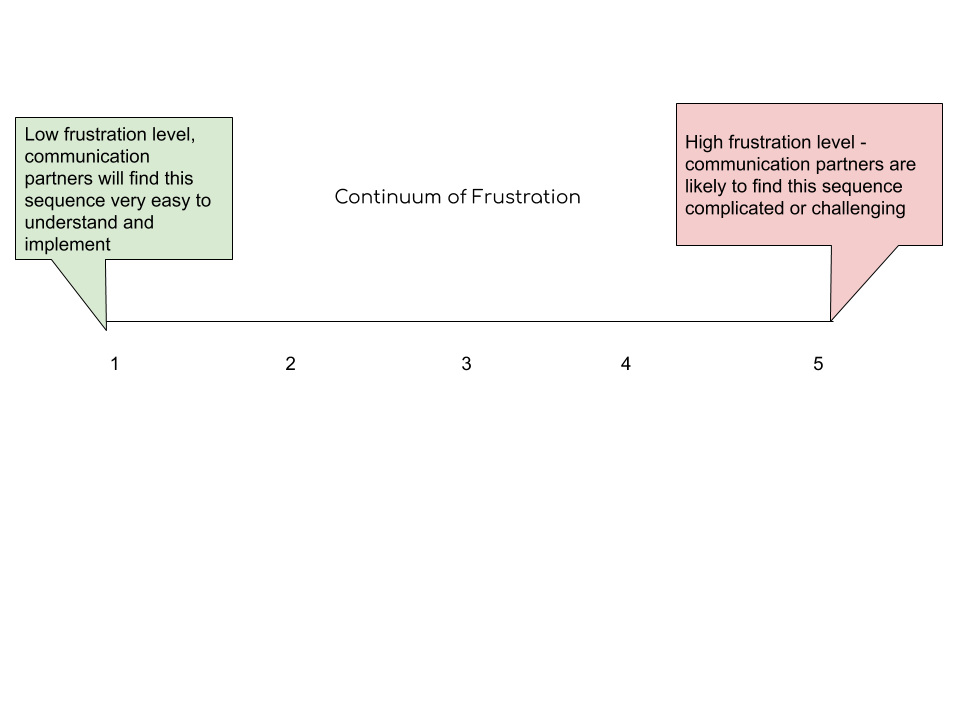 Should your sequence be broken down into multiple smaller sequences (lots of 4’s and 5’s are indicators)?In how many environments will the communicator ultimately demonstrate the skill?Will teaching initially in a limited number of environments benefit the learner (consider for higher complexity/frustration tasks, or for learners who are greatly affected by environmental variables when learning new skills)?If yes, which environment(s) have you selected?Will there be differences in the steps of the sequence across the selected environments (if so, consider drafting an initial TA for the primary environment and modifying that for additional environments)?Now you are ready to draft your initial TA!  You have considered the overall complexity of the task, and some unique learner, partner, and environmental variables.  Your next step is to either complete the sequence, watch somebody else complete the sequence, or recall the sequence, and write down all of the steps.  Once that is done, try following your sequence.  Did you leave anything out? Have 3 steps where you only need 1?  Need some more detail in places?  Revise until all of your involved communication partners find the sequence at least somewhat easy to complete and understand.